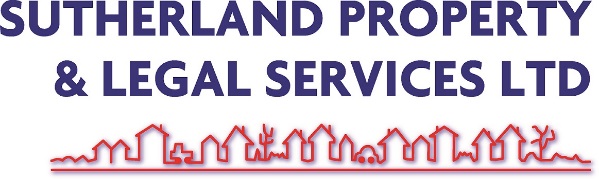 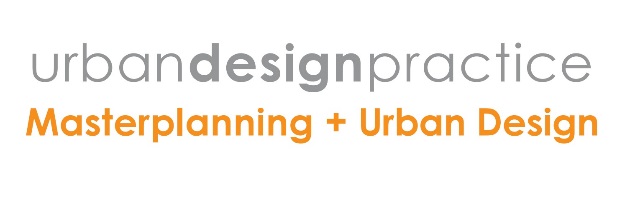 Bleadon Parish Council meetingProposed Development at land at Bleadon for a Village School/playing fields and up to 250 houses.Feedback FormWe welcome your feedback and comments as part of bringing forward the scheme in partnership with the needs of the community. Please enter your questions or comments below and we will endeavour to respond within 7 days.Should you prefer to contact us by email, please send to admin@sutherlandpls.com with the title ‘Land at Bleadon redevelopment” and we will come back to you as soon as we are able.Name;Address;Best way to contact you;Comment / Query;